Top of Form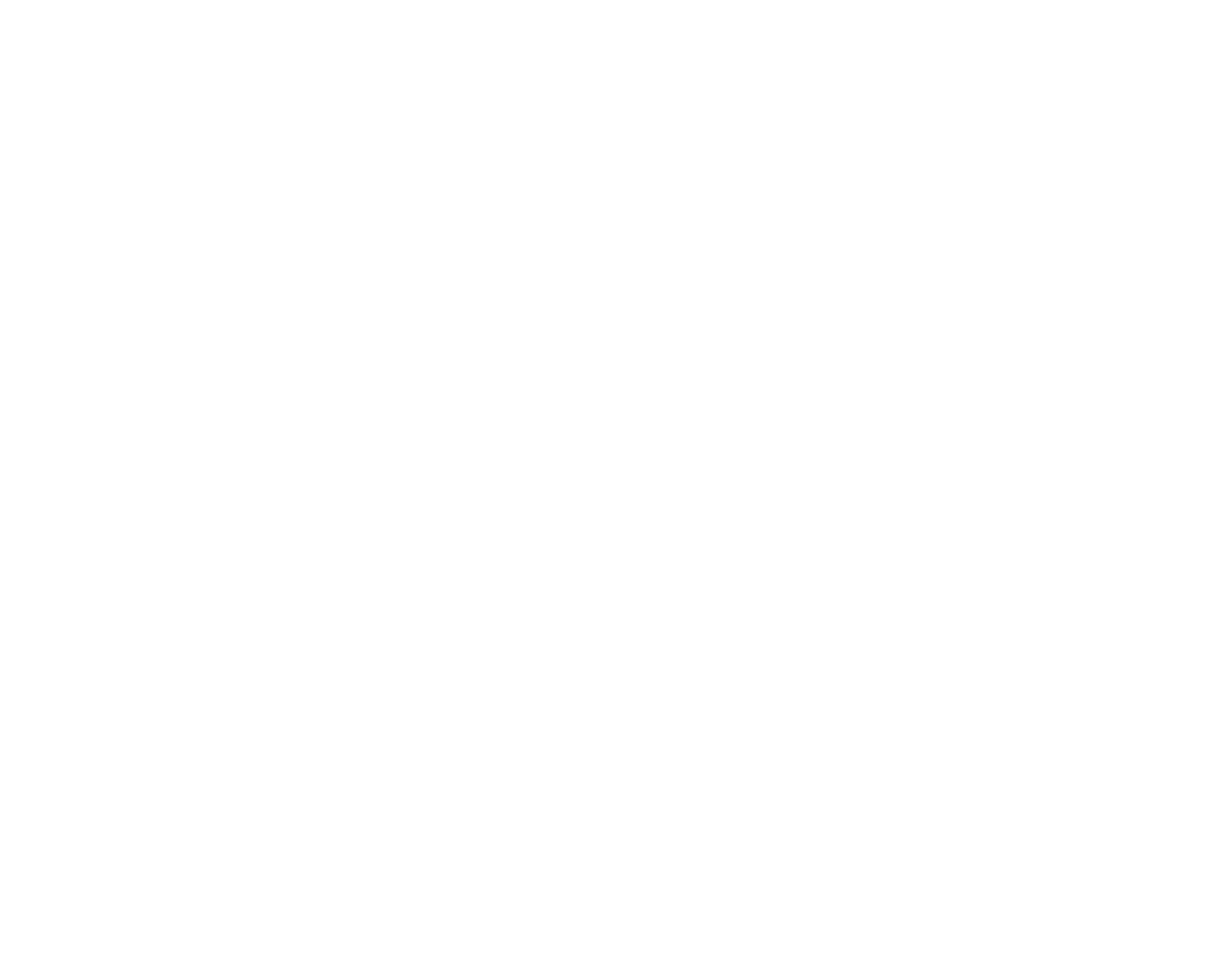 Signing of this Application does not obligate the Applicant or the Insurer to effect the insurance, but it is agreed that all information submitted to or requested by the Insurer in conjunction with this Application is hereby incorporated by reference into this Application and made a part thereof. Terms and conditions, including limits of coverage, offered by the Insurer may differ from those applied for by the Applicant. It is further agreed that this Application and all information submitted to or requested by the Insurer in conjunction with this Application is the basis of and is deemed attached and incorporated into any policy effected pursuant to this Application. Applicant’s acceptance of company quotation is required prior to binding coverage and policy issuance.Material Change Disclosure and False InformationIn addition to providing all basic information necessary to enable us to place the risk and/or completing this Application, you must ensure that you are complying with your legal duty to disclose all changes relevant to the risk, including any change occurring after completion of this Application and throughout the policy term, which might affect the Insurer’s decisions as to coverage and premium. Please be aware that if you do not disclose all such information, Insurers may have the right to void the policy in its entirety from its inception, or sections thereof, which may lead to claims not being covered.Please ensure that all information provided is accurate and complete, as it relates to the risk, whether favourable or not. Any person who files an Application for insurance containing any false information, or conceals information concerning any fact material thereto for the purpose of misleading any insurance company commits a fraudulent act.I have read and understood the aboveApplicant’s initialsDeclaration and signatureThe applicant certifies that the statements, facts and data provided in this application form are accurate and complete in representing the nature of the risk and that no information has been withheld or misstated.NAME OF INSUREDNAME OF INSUREDMAILING ADDRESSMAILING ADDRESSA. LOCATIONA. LOCATIONA. LOCATIONA. LOCATIONA. LOCATIONA. LOCATIONA. LOCATIONA. LOCATIONA. LOCATIONA. LOCATIONA. LOCATIONA. LOCATIONA. LOCATIONLOCATION  #      LOCATION  #      LOCATION  #      LOCATION  #      LOCATION  #      LOCATION  #      LOCATION  #      LOCATION  #      LOCATION  #      LOCATION  #      LOCATION  #      CONTROL ON PREMISES
(owner, tenant, manager) CONTROL ON PREMISES
(owner, tenant, manager) ADDRESSADDRESSYEAR OF CONSTRUCTIONYEAR OF CONSTRUCTIONUpdatesUpdatesPlease fill in section EPlease fill in section EPlease fill in section EPlease fill in section EPlease fill in section EPlease fill in section EPlease fill in section EPlease fill in section EPlease fill in section EPlease fill in section EPlease fill in section ETOTAL AREATOTAL AREASQ. FT. BY INSUREDSQ. FT. BY INSUREDOCCUPANCY BY OTHERSOCCUPANCY BY OTHERSNO. OF STOREYSNO. OF STOREYSELEVATORS (number)ELEVATORS (number)PARKING SPACESPARKING SPACESIn      In      Out      Out      In      In      Out      Out      In      In      Out      POOL / SAUNEPOOL / SAUNE Yes Yes No No Yes Yes Non Non Yes Yes NonTYPE OF HEATINGTYPE OF HEATINGCENTRAL AIR CONDITIONINGCENTRAL AIR CONDITIONING Yes Yes No No Yes Yes No No Yes Yes NoVACANT OR UNOCCUPIEDVACANT OR UNOCCUPIED Yes Yes No No Yes Yes No No Yes Yes NoB. CONSTRUCTION (mrials used)B. CONSTRUCTION (mrials used)B. CONSTRUCTION (mrials used)B. CONSTRUCTION (mrials used)B. CONSTRUCTION (mrials used)B. CONSTRUCTION (mrials used)B. CONSTRUCTION (mrials used)B. CONSTRUCTION (mrials used)B. CONSTRUCTION (mrials used)B. CONSTRUCTION (mrials used)B. CONSTRUCTION (mrials used)B. CONSTRUCTION (mrials used)B. CONSTRUCTION (mrials used)WALLSFLOORROOFC. PROTECTIONC. PROTECTIONC. PROTECTIONC. PROTECTIONC. PROTECTIONC. PROTECTIONC. PROTECTIONC. PROTECTIONC. PROTECTIONC. PROTECTIONC. PROTECTIONC. PROTECTIONC. PROTECTIONSPRINKLERS Yes Yes No No Yes Yes No No Yes Yes No NoConnected to central Yes Yes No No Yes Yes No No Yes Yes No NoEXTINGUISHERS Yes Yes No No Yes Yes No No Yes Yes No NoHow many per floorBURGLAR ALARM Yes Yes No No Yes Yes No No Yes Yes No NoConnected to central Yes Yes No No Yes Yes No No Yes Yes No NoULC approved Yes Yes No No Yes Yes No No Yes Yes No NoFIRE ALARM Yes Yes No No Yes Yes No No Yes Yes No NoConnected to central Yes Yes No No Yes Yes No No Yes Yes No NoULC approved Yes Yes No No Yes Yes No No Yes Yes No NoHEAT DETECTORS Yes Yes No No Yes Yes No No Yes Yes No NoSMOKE DETECTORS Yes Yes No No Yes Yes No No Yes Yes No NoD. INSURABLE VALUESD. INSURABLE VALUESD. INSURABLE VALUESD. INSURABLE VALUESD. INSURABLE VALUESD. INSURABLE VALUESD. INSURABLE VALUESD. INSURABLE VALUESD. INSURABLE VALUESD. INSURABLE VALUESD. INSURABLE VALUESD. INSURABLE VALUESD. INSURABLE VALUESBUILDING$      $      $      $      $      $      $      $      $      $      $      $      Basis of valuation (i.e. replacement cost or depreciated value)RENTAL INCOME 
(      mos. indemnity)$      $      $      $      $      $      $      $      $      $      $      $      GROSS PROFITS(see attached form)$      $      $      $      $      $      $      $      $      $      $      $      Contents (if any)Contents (if any)Contents (if any)Contents (if any)Contents (if any)Contents (if any)Contents (if any)Contents (if any)Contents (if any)Contents (if any)Contents (if any)Contents (if any)Contents (if any)STOCK$      $      $      $      $      $      $      $      $      $      $      $      EQUIPMENT$      $      $      $      $      $      $      $      $      $      $      $      OFFICE CONTENT$      $      $      $      $      $      $      $      $      $      $      $      OFFICE CONTENTOFFICE CONTENTOFFICE CONTENTOFFICE CONTENTOFFICE CONTENTE. UPDATESE. UPDATESE. UPDATESE. UPDATESE. UPDATESE. UPDATESE. UPDATESE. UPDATESE. UPDATESE. UPDATESE. UPDATESE. UPDATESE. UPDATESLAST UPGRADEDLAST UPGRADEDLAST UPGRADEDLAST UPGRADEDLAST UPGRADEDLAST UPGRADEDLAST UPGRADEDLAST UPGRADEDLAST UPGRADEDLAST UPGRADEDLAST UPGRADEDLAST UPGRADEDROOFHEATINGPLUMBINGELECTRICAL PANELSWIRING TYPENOTES/COMMENTSDate:Title:Name:Signature: